Publicado en  el 26/03/2015 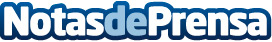 Bankia colabora con la “IX Media Maratón Ciudad de Segovia”Bankia colabora en la celebración de la “IX Media Maratón Ciudad de Segovia”, uno de los grandes acontecimientos deportivos y sociales que se disputan en la ciudad a lo largo del año, y que atrae a corredores de numerosas ciudades de España.Datos de contacto:BankiaNota de prensa publicada en: https://www.notasdeprensa.es/bankia-colabora-con-la-ix-media-maraton-ciudad_1 Categorias: Otros deportes http://www.notasdeprensa.es